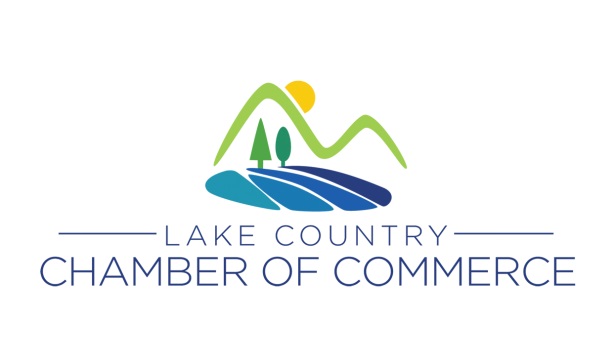 manager@lakecountrychamber.comwww.lakecountrychamber.com                                                                   PO Box 41053 Lake Country RPO,                                                                           Winfield South, BC, V4V 1Z7BOARD OF DIRECTORS APPLICATIONThank you for your interest in serving on the Board of Directors for the Lake Country Chamber of Commerce. Please send completed application to manager@lakecountrychamber.comName: 	____________________________________ Date: _________________________________   Name of Chamber Business *: ________________________________________________________Your Current Position or Title: ________________________________________________________Mailing Address: ___________________________________________________________________Work Phone: ______________________________  Cell Phone: _____________________________*Applicants must be a member in good standing for 3 months prior to nomination according to our BylawsWhat interests you about being a Director on the Lake Country Chamber of Commerce Board of Directors?   Brief Biography: (Describe your background and your interests.)Do you anticipate any conflicts in attending a monthly meeting usually held on the second Tuesday of every month at 3:30pm?Choose a business sector that you feel best represents your affiliation:AgricultureHealth And Wellness		RetailTechnology	Legal/Professional	Real Estate		TourismTradesWineries	Non-ProfitManufacturing
It is imperative that potential Board members understand the expectations required to successfully serve in this role.  Please read and fully consider the following list of expectations:To participate actively in the business of the Board and to make a positive contribution to provide leadership for the present and future, while ensuring that the membership and legal/regulatory obligations are fulfilled.To act honestly, in good faith and in the best interests of those who the Chamber serves.To ensure compliance with relevant acts, regulations, articles, by-laws, and Board policies.To stay informed on matters relevant to governing the Chamber of Commerce.To participate actively and constructively in the discussion by the Board.To follow guidelines or rules agreed by the Board on how it will govern and conduct itself.To not represent the interest of special groups or individuals over the interests of the Chamber.Apart from the President, to not speak or act on behalf of the Board of Directors unless authorized by the Board.To attend meetings having read the relevant material in the Board package and be prepared to discuss what is on the agenda.To make a concerted effort to attend all Board meetings and notify the President if you are unable to attend any Board meeting. Bylaws specify that absence from three consecutive Board meetings mean the position has been vacated.To inform yourself of the proceedings, decisions and proposed actions decided upon at missed Board meetings within one week of the meeting. To sign and uphold a Confidentiality Agreement and Code of Conduct AgreementConsider holding a position on the Executive Committee:PresidentVice-PresidentTreasurerSecretaryWhich committee work interests you? Please indicate by marking one or more of the appropriate boxes:Finance Policy Review/Bylaw Governance Strategic Planning Board Development /On boarding Nominating Committee EventsBriefly explain why you have interest and or skill sets to sit on the above selected committee(s).The answers and information I have provided in this Application are true. I have read the List ofExpectations of a Lake Country Chamber of Commerce Director and can commit to honour those expectations.Dated this __________ day of _________________________2024		Print Name ____________________________ Signature _____________________________________________